Scheda di iscrizioneCORSO DI FORMAZIONE PER AMMINISTRATORI DI SOSTEGNO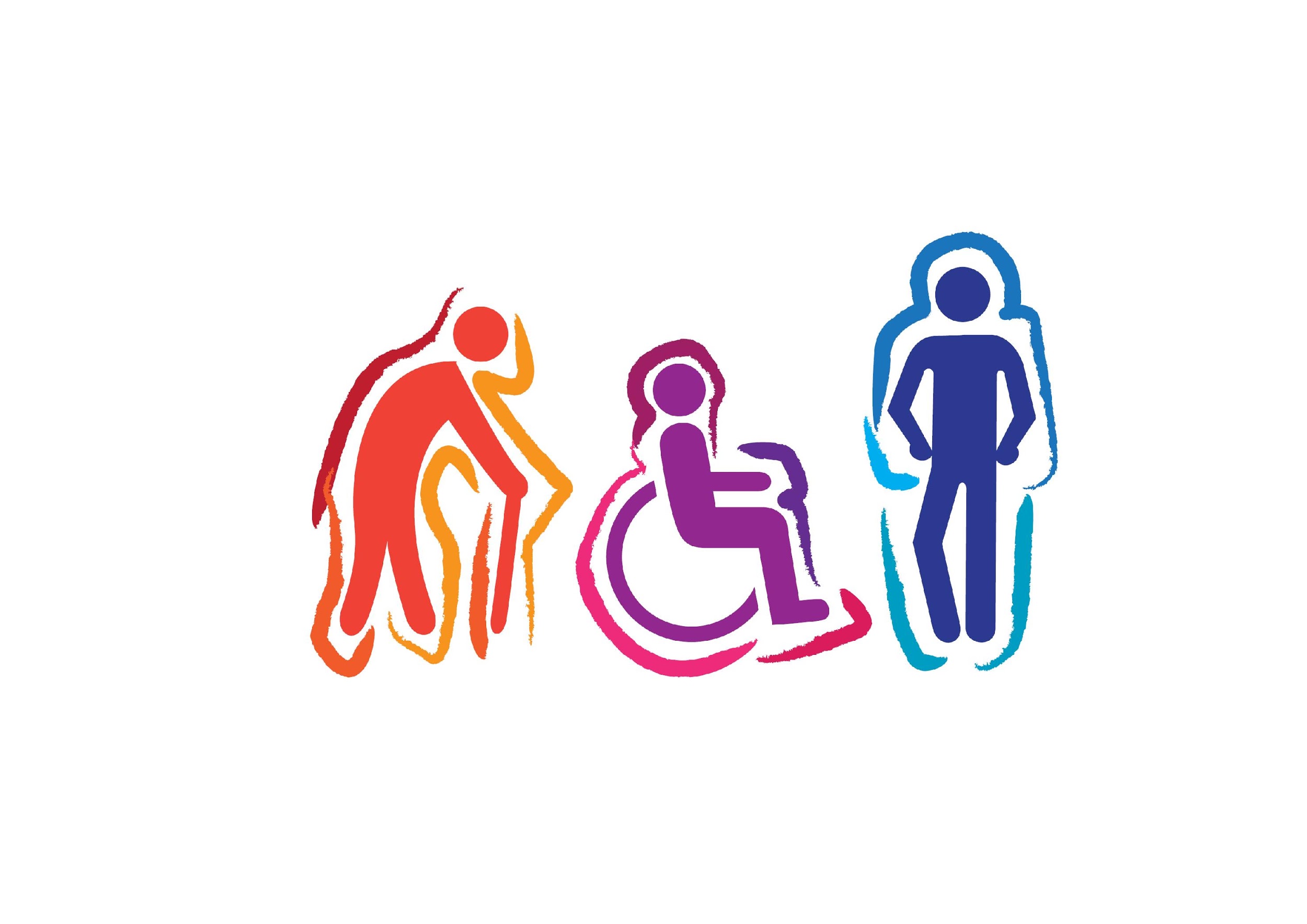 Date del corso: 24 ottobre – 7 e 21 novembre 2018Luogo: Mezzolombardo sala Dallabrida via Trento ore 20.30Sono interessato a questo corso di formazione per: Interesse professionale (specificare professione) ______________________________ Attualmente Amministratore di Sostegno Famigliare di persona in difficoltà Volontario Altro (specificare) _______________________________________________________Informativa privacyAi sensi dell’art. 13 del GDRP n. 679/2016 si informa che i dati personali sono trattati con strumenti anche informatici dall’Associazione Comitato per l’Amministratore di Sostegno in Trentino esclusivamente per l’organizzazione dei corsi da lei richiesti. Il conferimento dei dati richiesti è necessario al fine di gestire correttamente la sua iscrizione ai corsi, l’eventuale opposizione al conferimento degli stessi potrebbe comportare l’impossibilità da parte dell’Associazione Comitato per l’Amministratore di Sostegno in Trentino di procedere con la sua iscrizione. L’interessato potrà rivolgersi in qualsiasi momento all’Associazione per aggiornarli, rettificarli o chiederne la cancellazione. DATA ________________                               FIRMA______________________NomeCognomeIndirizzo di residenzaRecapito e - mailRecapito telefonico Desidero ricevere la newsletter periodica dell’Associazione al mio indirizzo e-mail       Sono informato della possibilità di ricevere periodicamente la Newsletter dell'Associazione tramite il mio indirizzo di posta elettronica. Sono consapevole che in caso di mia autorizzazione, potrò esercitare in ogni momento il mio diritto di correggere, aggiornare, cancellare e oppormi al trattamento (secondo quanto previsto dagli art. 16 e 17 del GDRP n. 679/2016), scrivendo al seguente indirizzo: info@amministratoredisostegnotn.itDesidero ricevere la newsletter periodica dell’Associazione al mio indirizzo e-mail       Sono informato della possibilità di ricevere periodicamente la Newsletter dell'Associazione tramite il mio indirizzo di posta elettronica. Sono consapevole che in caso di mia autorizzazione, potrò esercitare in ogni momento il mio diritto di correggere, aggiornare, cancellare e oppormi al trattamento (secondo quanto previsto dagli art. 16 e 17 del GDRP n. 679/2016), scrivendo al seguente indirizzo: info@amministratoredisostegnotn.it